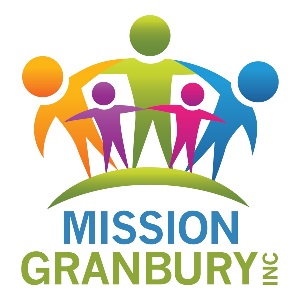 COVID-19/ADDITIONAL RESOURCESEmergency AssistanceAssistance with Utilities, Rent, Medication, Food and other essential needs is available through Mission Granbury, Salvation Army and several area churches.  Mission Granbury’s facility is closed but our staff is working, either at home or inside.  Case Managers are working from home, Monday through Friday, 8:30 to 4:30.  People who need immediate help may call our office at 817-579-6866 and make an appointment to visit with a case manager by phone and/or email for assistance in any of these areas.  We will need to see a photo ID and proof of residency, which can be emailed to the case managers. APPLYING FOR UNEMPLOYMENTWhen to Apply:  Apply for benefits as soon as you are unemployed because your claim starts the week you complete the application. However, you may not apply until after your last workday. They cannot pay benefits for weeks before your claim effective date.How to Apply:  Apply for benefits in one of two ways:Apply online at Unemployment Benefit Services by selecting Apply for Benefits. Read the Applying for Unemployment Benefits Tutorialfor help applying online.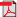 Call a Tele-Center at 800-939-6631 and speak to a customer service representative.You will need this information to Apply:Your last employer’s business name, address and phone numberFirst and last dates (month, day and year) you worked for your last employer. If you worked for your last employer on more than one occasion, provide the most recent employment dates.Number of hours worked and pay rate if you worked the week you apply for benefits (Sunday through Saturday)Information about the normal wage for the job you are seekingAlien Registration number (if not a U.S. citizen)Please note:  If your last job was for a temporary agency or staff leasing company, you have additional requirements:If your last job was for a temporary agency, you must immediately contact the temporary agency for a new assignment and wait three business days after your assignment ended before applying for benefits. The agency has three business days to offer you a new assignment.If your last job was for a staff leasing company, you must immediately contact the staff leasing company for a new assignment.APPLYING FOR OTHER PROGRAMSYou can apply for the following types of programs on YourTexasBenefits.com:·         SNAP food benefits·         Medicaid·         Children's Health Insurance Program (CHIP)·         Medicare Savings Programs·         TANF cash help·         Women’s health services·         Long term care servicesGo to the webpage  YourTexasBenefits.com:1.   Click on the "Apply" tab and click "Apply Now."2.   Log in or create an account.Fill out a paper applicationIf you cannot use YourTexasBenefits.com, you can print the form and fill it out by hand.You will need to mail a signed and dated copy of the form to the address on the application.If you want to print an application or have one mailed to you:Go to YourTexasBenefits.com.  Click on "Get a Paper Form" at the bottom of the page. Click "Download" to print or click “Send by Mail” for forms to be mailed to you.ORCall toll-free 2-1-1 or 877-541-7905. After you pick a language, press 2. Staff can help you Monday to Friday, 8 a.m. to 6 p.m.VISIT A COMMUNITY PARTNER – You can get free help applying for HHSC benefits by visiting a Community Partner in your area. However, during the current Pandemic environment, the Granbury office is not conducting any in-person interviews.  All interviews will be done over the phone.  However, you may still come to the address below and pick up a paper application, fill it out and drop it off later to be faxed in.Address: 214 N Travis St, Granbury, TX 76048Hours: Open ⋅ Closes 5PMPhone 817-573-1707APPLYING FOR WICGranbury WICAddress: 1250 Weatherford Hwy Bldg A, Granbury, TX 76048Phone 817-579-6760WIC is still doing in-office interviews.  Clients will need to call the office to set up an appointment or go online to texaswic.org to apply. If you apply online the WIC office will contact you to schedule an appointment. Clients will be asked to wait outside until they are ready to be seen during their appointment time. If you receive Food Stamps and/or Medicaid, you are automatically approved and will be given a WIC card in office that day. If you do not have either of those services, they will make a decision based on income. The clients will know during that appointment if they qualify or not.INFORMATION FROM MEALS ON WHEELS – 817-573-5533The list to add additional deliveries for Meals on Wheels is currently on a “freeze”. We have closed the senior center for daily activities. We are still delivering Meals on Wheels once a week (Thursday). Furloughed health care workers are delivering these meals instead of our usual volunteer base. We did this as a precaution since our clients and many volunteers are part of the vulnerable population.  We are sending are shelf stable meals for 5 days. We have them on order and are experiencing a delay in receiving the products need to assemble them. This week we will need to improvise what we send out. We have Souper Bowl of Caring boxes to hand out. I would ask, if you have any canned meat, canned fruit, canned vegetables or soups that you could share with us, I would be grateful. We serve 250 people with our Meals on Wheels program. If you have a source for bread, I would like to add bread to our box on Monday’s delivery too. Please call me if you can help us in any way. RUTHS PLACECurrently only doing phone interviews, not seeing any patients “face to face”.817-579-1521Granbury ISD Free Lunches for Children 18 & Under while school is closed
This information also went out to an all-call last night to all Granbury ISD students."Granbury ISD is providing free lunches for all children aged 18 and under while schools are closed. Drive thru service is at Granbury High School (2000 W. Pearl Street) from 11am-1:30pm each day in the front area normally for student drop off and pick up.With the help of churches and community groups, we are also offering the Healthy Kids Program; hot lunches from 11am -12pm daily at several community sites listed below.Sites:Arrowhead Shores (Pool Area) - 5705 Parkside, Granbury, TX 76048City Park - 301 N. Park Drive, Granbury, TexasCresson Pods at Crossroads Church Community Center - 8958 French Drive, Cresson, TX Generations Church (Church Facility) - 5718 E Hwy 377, Granbury, TX 76049Indian Harbor (Clubhouse/Pool) - 4000 Apache Drive, Granbury, Texas 76048Montego Bay (Pool/Park Area) - 4511 Rhea Rd, Granbury, TX 76049Oak Trail Shores (Park/Pool Area) - 3002 Elmwood Dr., Granbury, TX 76048Oak Trail Shores (Ruth’s Place) - 2723 Maplewood, Granbury, TX 76048Mambrino Baptist Church - 1625 Mambrino Hwy, Granbury, Texas 76048Sky Harbor (Community Center) - 2707 Galaxy Street, Granbury, Texas 76049Whippoorwill Bay (Park/Pool Area) - 207 Skylark, Granbury, Texas 76049Mission Granbury and other Community Partners will be providing weekend food bags “backpack program” on Friday’s for both the High School Pick-up and GMS delivery locations.PECAN VALLEY CENTERSCrisis Line: 800-772-5987ADDITIONAL FOOD PANTRIES (days/times)***ALL PANTRIES HAVE GONE TO DRIVE THROUGH ONLY***Joseph’s Locker 817-579-1446 M, W, TH-9am- NoonBy appointment only, Tuesday- 9am-Noon-Emergency FoodStonewater Church 817-579-7175-M-TH 10am-2pm, Emergency Food OnlyPeople Helping People 817-573-7801-M, Tues, TH Noon-3pm- Monthly distributionGranbury First Methodist Church 817-573-5573-M-TH, Call for Distribution TimesTolar Methodist Church 254-835-4005, Wed. 3-4:30 Christian Service Center 817-573-0316 M, Wed. 1-3pm, MonthlyLoaves & Fishes (Lakeside Baptist) 817-573-8588 T-TH 1-3pm, MonthlyRuth’s Place (OTS) 817-579-1521 Tues. 3-5:30pm (must be there by 5:15 if new)Brazos River Acres 817-573-5573 Tues, 5pmFBC Lipan 254-646-2484 Friday 3-7pmCommunity Food Pantry- 1st Friday of every month 8:30-10:30amUTILITIES – All utility companies have indicated they will do their best to work with customers but stressed the need for people to call as soon as they know they cannot pay their bill.  They can be much more flexible before service is scheduled for disconnect.United Cooperative Services-  (817) 326-5232   - Will work with customer before cut-off notice, Will not disconnect until 4/5/2020TXU Energy- 1 (800) 818-6132 - Will disconnect, but if the customer calls, they will try and work with themGranbury Municipal Utilities-( 817) 573-1114 - Will not disconnectAqua Texas- (817) 236-3450  - Will not disconnect, but would like a phone call before disconnect noticeActon Municipal Utility District- (817) 326-4720 will work with customer before cut-off noticeWaiting on a call back from:(Monarch) South West Water- (866) 654-7992Tri-County Electric- (817) 279-7010